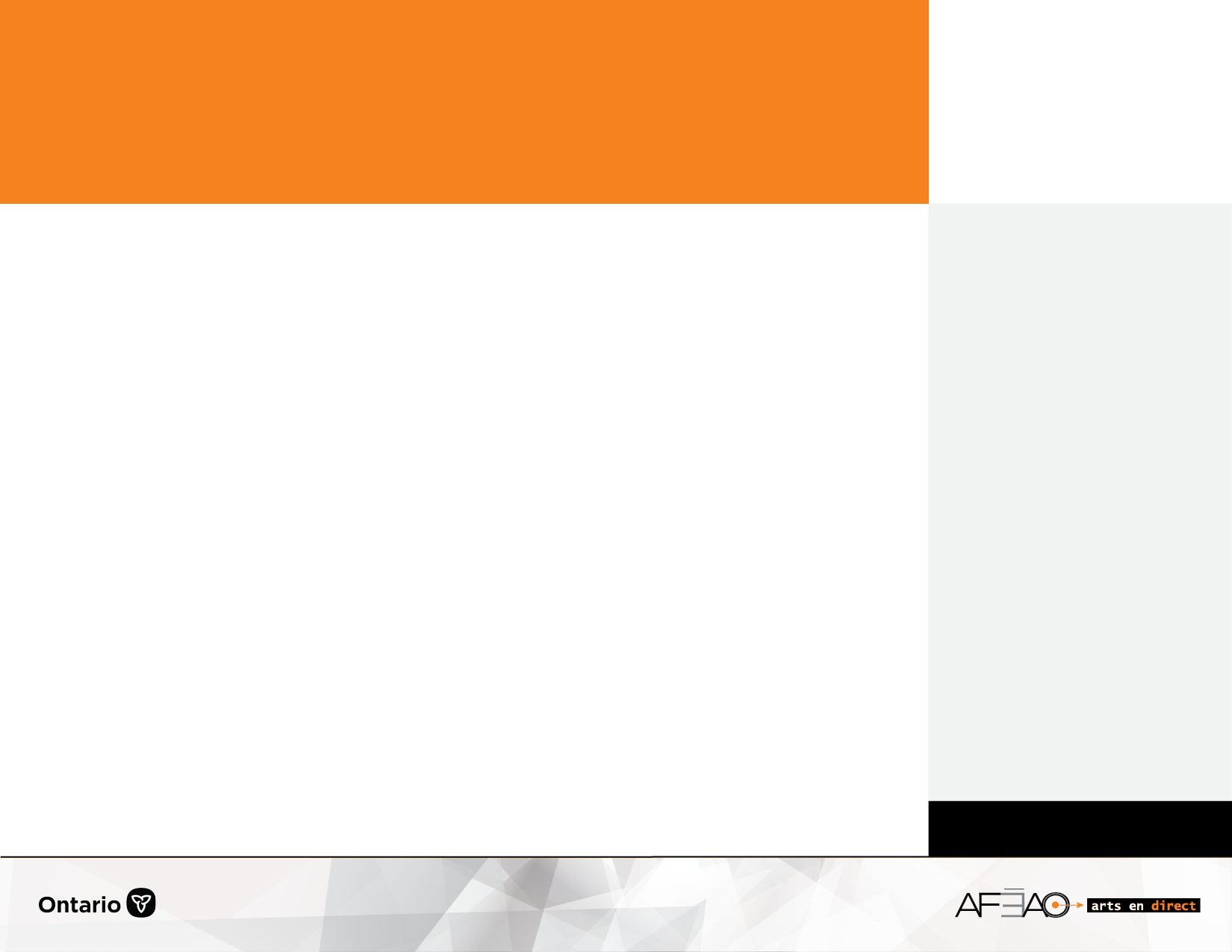 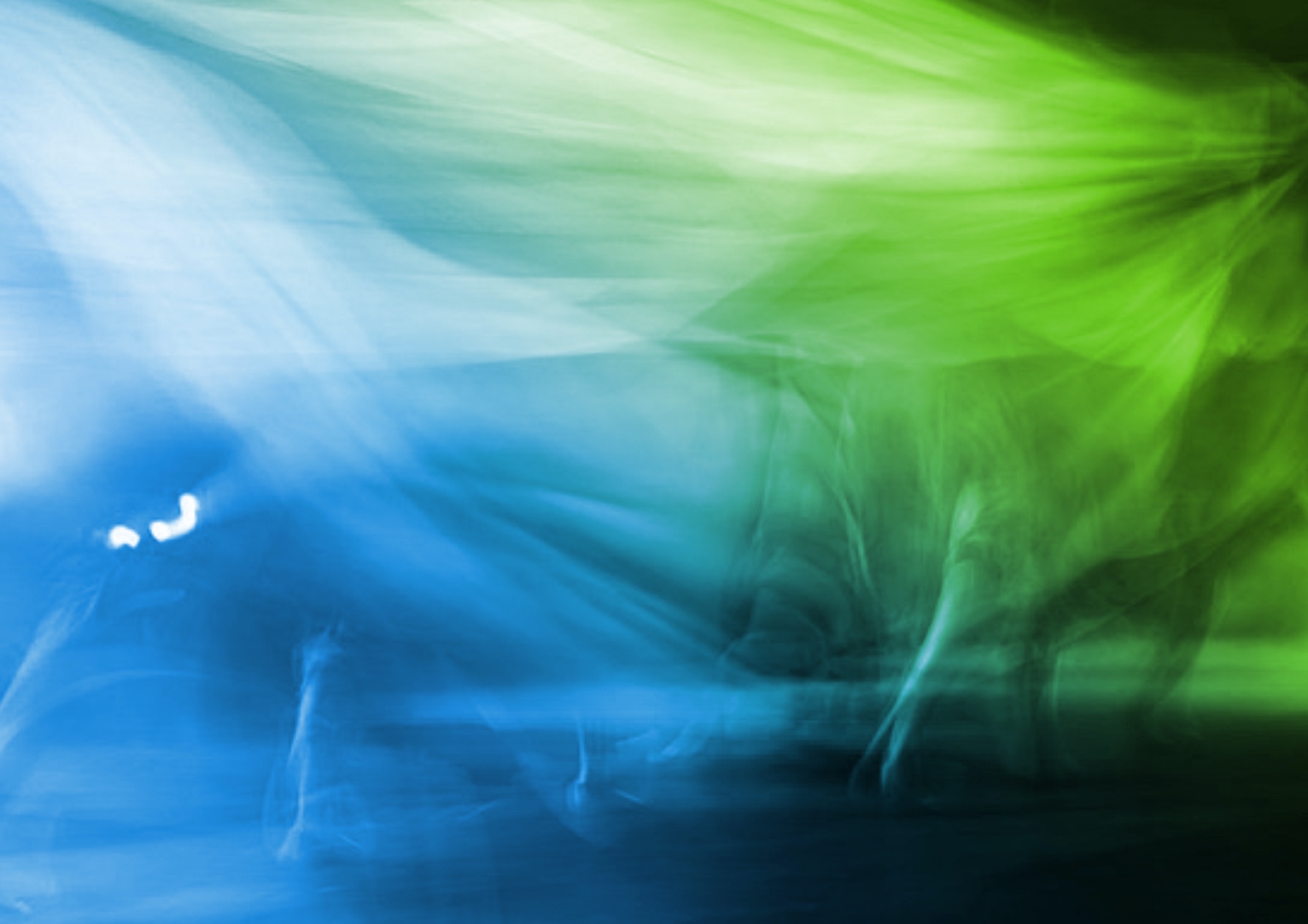 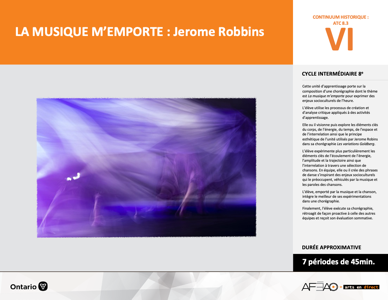 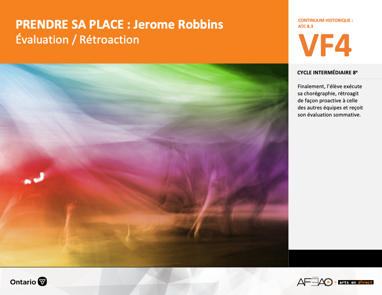 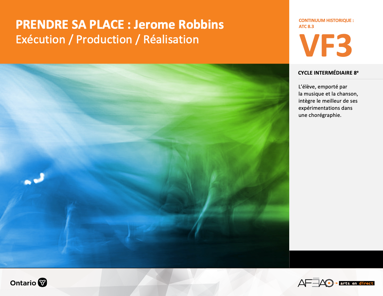 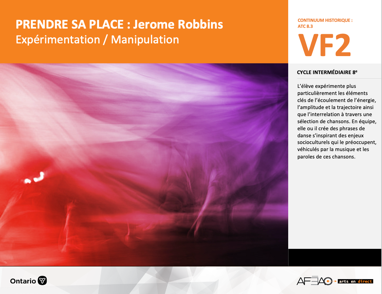 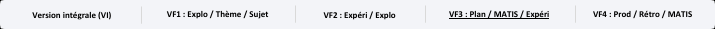 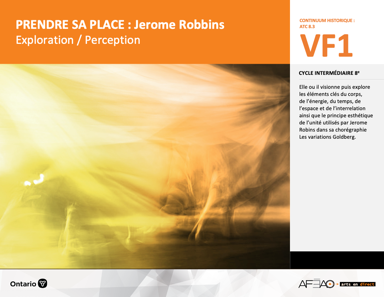 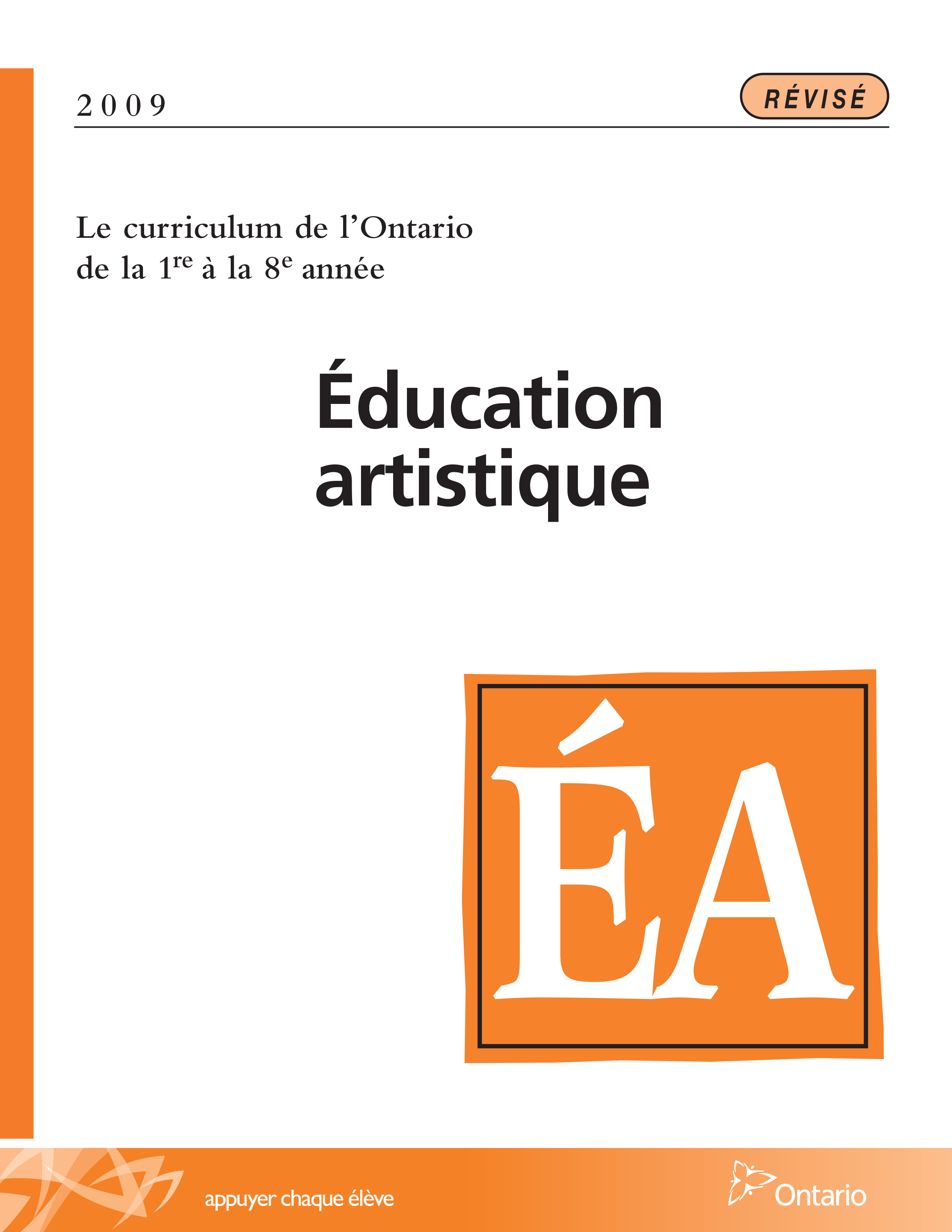 Table des matières Description Liste des attentes et contenusDanse - 8e annéeTableau des fondements théoriques à l’étudeDanse - 8e annéeDéroulementExécution / Production / Réalisation DescriptionCette unité d’apprentissage porte sur la composition d’une chorégraphie dont le thème est La musique m’emporte pour exprimer des enjeux socioculturels de l’heure. L’élève utilise les processus de création et d’analyse critique appliqués à des activités d’apprentissage. Elle, il ou iel visionne puis explore les éléments clés du corps, de l’énergie, du temps, de l’espace et de l’interrelation ainsi que le principe esthétique de l’unité utilisés par Jerome Robins dans sa chorégraphie Les variations Goldberg. L’élève expérimente plus particulièrement les éléments clés de l’écoulement de l’énergie, l’amplitude et la trajectoire ainsi que l’interrelation à travers une sélection de chansons. En équipe, elle, il ou iel crée des phrases de danse s’inspirant des enjeux socioculturels qui le préoccupent, véhiculés par la musique et les paroles de ces chansons. L’élève, emporté par la musique et la chanson, intègre le meilleur de ses expérimentations dans une chorégraphie. Finalement, elle, il ou iel exécute sa chorégraphie, rétroagit de façon proactive à celle des autres équipes et reçoit son évaluation sommative.Description de chaque étape du déroulement VF (fragmentée) VF3 : Exécution / Production / RéalisationL’élève, emporté par la musique et la chanson, intègre le meilleur de ses expérimentations dans une chorégraphie.Liste des attentes et contenus À la fin de la l’année, l’élève doit pouvoir :DANSE
Attente :C1. produire diverses compositions de danse en appliquant les fondements à l’étude et en suivant le processus de création artistique. C2. communiquer son analyse et son appréciation de diverses productions de danse en utilisant les termes justes et le processus d’analyse critique. C3. expliquer la dimension sociale et culturelle de la danse ainsi que les fondements à l’étude dans diverses productions de danse d’hier et d’aujourd’hui, provenant d’ici et d’ailleurs.CONTENUS D’APPRENTISSAGEPour satisfaire aux attentes, l’élève doit pouvoir :Production et expression C1.1 recourir au processus de création artistique pour réaliser diverses compositions de danse. C1.2 créer des compositions de danse pour sensibiliser ses camarades à ses idées personnelles ou à des messages socioculturels (p. ex., inclusion, justice, réchauffement climatique).Analyse et appréciationC2.1 recourir au processus d’analyse critique pour analyser et apprécier diverses productions de danse. C2.2 analyser, à l’aide des fondements à l’étude, plusieurs formes de représentation en danse (p. ex., en danse moderne, interpréter le message à partir des pas, des costumes, du décor et du rôle des danseuses et danseurs). C2.3 exprimer de différentes façons (p. ex., oralement, par écrit, avec une œuvre musicale) son appréciation d’un spectacle de danse en établissant 
des liens entre les thèmes explorés et des préoccupations sociales (p. ex., pauvreté, environnement).Connaissance et compréhensionC3.4 comparer divers indices socioculturels […] relevés dans les œuvres étudiées. Tableau des fondements théoriques à l’étudeDANSE 
FONDEMENTS À L’ÉTUDE 8E ANNÉEDéroulementExécution / Production / RéalisationMatériel, outil, équipement, préparation de l’espace Déplacez les tables et les chaises selon les besoins.Affichez le tableau des mots clés (MUSIMEMP_VI_Lexique).Prévoir l’utilisation de tablettes électroniques ou ordinateurs portables pour donner aux élèves un accès aux différentes musiques d’accompagnement.  Enseignante / EnseignantRevoyez avec les élèves les aspects de la liste de vérification (voir : MUSIMEMP_VF2_Annexe1).Ciblez, avec les élèves, une durée raisonnable et appropriée pour leur chorégraphie. Cette durée peut être mesurée en secondes ou en nombre 
de mouvements inclus dans la chorégraphie.Donnez aux équipes suffisamment de temps pour créer leur chorégraphie.Rappelez aux élèves d’utiliser le meilleur des expérimentations dans leur chorégraphie finale et particulièrement d’utiliser la visualisation pour créer 
des mouvements symboliques de la chanson d’inspiration.  Circulez et répondez aux questions, posez des questions pour générer d’autres idées lorsque le travail pourrait être approfondis.Complétez la grille d’observation (voir : MUSIMEMP_VF3_Annexe2).Élève Applique les aspects précisés dans la liste de vérification à ta chorégraphie réalisée en collaboration avec les membres de ton équipe 
(voir :  MUSIMEMP_VF2_Annexe1). Utilise les différentes parties du corps pour exécuter des mouvements libres.Exécute des mouvements locomoteurs (qui se déplacent) et non-locomoteurs (qui restent sur place).Varie l’énergie en exécutant des mouvements à écoulement libre et contrôlé.Exécute la chorégraphie en respectant la pulsation de la musique.Varie : la direction des enchaînements (avancer, reculer, tourner);la trajectoire des mouvements (ligne droite, courbe, zigzag);l’interrelation en fonction du temps (exécuter un mouvement à l’unisson, un après l’autre, en alternance), du rôle (faire la même chose, conduire, suivre, danser en solo) et de l’action spatiale (se regrouper, s’éloigner, se croiser, se séparer).Intègre un début et une fin clairs et précis à la chorégraphie.Harmonise les aspects du langage de la danse choisis en lien avec le thème; les mouvements et la musique expriment les émotions liées au sujet de la danse.Enseignante / EnseignantDéterminez avec les équipes quels élèves du groupe-classe filmera la présentation chorégraphique aux fins d’évaluation sommative.DOCUMENTS D’ACCOMPAGNEMENTMUSIMEMP_VI_LexiqueMUSIMEMP_VF2_Annexe1MUSIMEMP_VF3_Annexe2